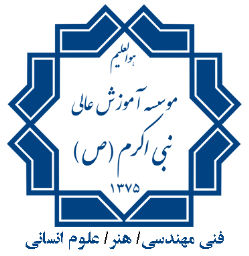 فرم تقاضاي همکاري در دانشگاه نبی اکرم (ص)------------------------------------------------ زبان‌هايي که در نگارش و يا در تکلم بدان احاطه و تسلط داريد: _______________________________________________________________________________________________________________________________________چنانچه درحال حاضر مشغول به تحصيل هستيد، لطفا جدول زير را تکميل فرماييد.چنانچه در دوره هاي تخصصي شرکت نموده ايد، لطفا جدول زير را تکميل کنيد:سوابق کاري :------------------------------------------------------------------------اينجانب ______________________ با دقت کامل به سوالات اين فرم پاسخ داده‌ام و نسبت به صحت مطالب اظهار شده، خود را مسئول می‌دانم و در ضمن با پر کردن اين فرم دانشگاه هيچ تعهّدي نسبت به استخدام اينجانب ندارد .تاريخ تکميل فرم :      /     /                                                      امضا داوطلب------------------------------------------------------------------------مدارک مورد نیاز :تصویر آخرین مدرک تحصیلی  تصویر شناسنامه از تمامی صفحات تصویر کارت ملی (پشت و رو)تصویر دفترچه بیمه   دو قطعه عکس 4×3       تصویر سایر مدارک ( زبان، کامپیوتر و ... )تصویرکارت پایان خدمت مشخصاتنام خانوادگی: _______________  نام: ________________   نام پدر: ____________ رشته تحصیلی: ______________ تاریخ تولد: ___/__/_____  محل تولد: _______ شماره شناسنامه: _____________  محل صدور شناسنامه: ________________   کد ملی: ____________ تابعیت: __________مذهب: _________   شماره همراه:  _______________    مجرد  /    متاهلتعداد فرزندان: ______  نام و نام خانوادگی همسر : ____________________   شغل همسر: ____________ Email: _______________@________نظام وظیفه :  دارای گواهينامه پايان خدمت    /     :  معافيت دائم    /     :  معافيت موقت :  معافيت پزشکی    /     :  متقاضی استفاده از طرح مشمولان متخصص             آدرس سکونتاستان: ________________ شهر: __________________خیابان اصلی: ____________خیابان فرعی: ______________ کوچه: __________  پلاک: _________   کد پستی: _______________   شماره تماس:  _______________محل کار قبلیاستان: ________________ شهر: __________________خیابان اصلی: ____________خیابان فرعی: ______________ کوچه: __________  پلاک: _________   کد پستی: _______________   شماره تماس:  _______________نوع بیمه: ________________ نام محل بیمه‌گذار: __________________مدارج تحصیلیمدارج تحصیلیمدارج تحصیلیمدارج تحصیلیمدارج تحصیلیمدارج تحصیلیمدارج تحصیلیمدارج تحصیلیدانشگاه محل تحصيلشهر محل تحصيلکشور محل تحصيلمعدل يا امتيازتاريخ اخذ مدرک تحصيلیتاريخ شروع تحصيلرشته تحصيلینوع مدرکديپلمفوق ديپلمليسانسفوق ليسانسدکترای عمومیدکترای تخصصیرشته تحصيلیمحل تحصيلمقطع تحصيلیتاريخ شروع تحصيلتاریخ تقریبی پایان تحصیلرشته تخصصينوع مدرکتاريخ اخذ مدرکمکان اخذ مدرکتوضيحاتنام محل کارمسئوليتتاريخ آغازتاريخ پايانعلت پاياننشاني محل کار